Ո Ր Ո Շ ՈՒ Մդեկտեմբերի  2019 թվականի   N            - Ա ԿԱՌՈՒՑԱՊԱՏՄԱՆ ԻՐԱՎՈՒՆՔՈՎ ԱԴՐԻՆԵ ՍԱՐԳՍՅԱՆԻՆ ՊԱՏԿԱՆՈՂ, ՀԱՄԱՅՆՔԻ ԿԱՊԱՆ ՔԱՂԱՔԻ ՇԱՀՈՒՄՅԱՆ ՓՈՂՈՑԻ ԹԻՎ 13 ՇԵՆՔԻ  ՀԱՐԵՎԱՆՈՒԹՅԱՄԲ ԳՏՆՎՈՂ  0,02 ՀԱ ՀՈՂԱՄԱՍԻՆ ԵՎ ՏԱՂԱՎԱՐԻՆ  ՀԱՍՑԵ ՏՐԱՄԱԴՐԵԼՈՒ ՄԱՍԻՆՂեկավարվելով «Տեղական ինքնակառավարման մասին» Հայաստանի Հանրապետության օրենքի 35-րդ հոդվածի 1-ին մասի 22) կետով, Հայաստանի Հանրապետության կառավարության 2005 թվականի դեկտեմբերի 29-ի «Հայաստանի Հանրապետության քաղաքային և գյուղական բնակավայրերում ներբնակավայրային աշխարհագրական օբյեկտների անվանակոչման, անվանափոխման, անշարժ գույքի` ըստ դրա գտնվելու և (կամ) տեղակայման վայրի համարակալման, հասցեավորման ու հասցեների պետական գրանցման կարգը հաստատելու և հասցեների գրանցման լիազոր մարմին սահմանելու մասին» թիվ 2387-Ն որոշումով, հաշվի առնելով Ադրինե Սարգսյանի դիմումը. ո ր ո շ ու մ ե մԿառուցապատման իրավունքով Ադրինե Սարգսյանին պատկանող,  համայնքի Կապան քաղաքի Շահումյան փողոցի թիվ 13 շենքի հարևանությամբ գտնվող 0,02 հա հողամասին և տաղավարին տրամադրել հասցե. Կապան համայնք, ք. Կապան, Շահումյան փողոց, թիվ 13/27:ՀԱՄԱՅՆՔԻ ՂԵԿԱՎԱՐ                            ԳԵՎՈՐԳ ՓԱՐՍՅԱՆ2019թ. դեկտեմբերի    ք. Կապան
ՀԱՅԱՍՏԱՆԻ ՀԱՆՐԱՊԵՏՈՒԹՅԱՆ ԿԱՊԱՆ ՀԱՄԱՅՆՔԻ ՂԵԿԱՎԱՐ
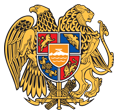 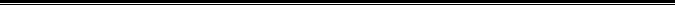 Հայաստանի Հանրապետության Սյունիքի մարզի Կապան համայնք 
ՀՀ, Սյունիքի մարզ, ք. Կապան, +374-285-42036, 060521818, kapan.syuniq@mta.gov.am